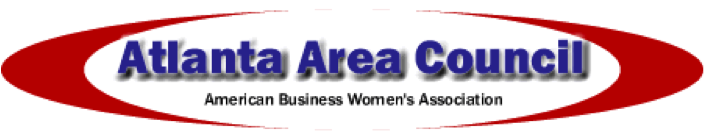 Atlanta Area CouncilWoman of the Year Eligibility GuidelinesThe prime candidates for Atlanta Area Council Woman of the Year will meet the following requirements:Must be an active member of the Atlanta Area Council (AAC) in good standing (current National and local dues paid).  Executive board, committee chairs/co-chairs, delegates or other active members for current year.  Must have actively participated in Council meetings and activities including but not limited to the Woman of the Year Program, June Workshop, July Luncheon.  Must have attended at least three of the AAC events or meetings listed below during the current calendar year: Regularly scheduled quarterly meetings (2)June WorkshopJuly Luncheon Must have served on her local league’s executive board or served as a committee chair in the past three years.  Must have attended an ABWA National Leadership Conference or Regional Conference in the last three years.  (10 points)After the WOY committee ensures that eligibility requirements above have been met, 3 independent judges from the business community will rank the applicants based on the data from the application questionnaires submitted.  Please note: Previous Council Women of the Year are ineligible to serve as Council WOY.Please submit completed questionnaire online at the AAC website aacabwa.org.Questions may also be emailed to evelenek@gmail.com.	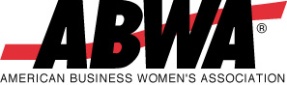 Atlanta Area CouncilCouncil Woman of the YearQuestionnaire*NAME: _______________________________________________	CHAPTER:__________________________  Address: _________________________________ City: ______________________________ Zip: _________Home Telephone: _____________________________Mobile: ____________________________________ABWA Involvement and Accomplishments:How many years have you been a member of AAC ABWA? ____________Select Council offices held & dates:  Chairman______________________Vice-Chairman_________________Communications Officer: _________________________Financial Officer: __________________________________List Committees that you Chaired/Co-chaired or served as delegate:_____________________________________________________________________________________________________________________________________________________________________________________________________________________________________________________________________________________Atlanta Area Council Attendance: Current YearRegularly scheduled quarterly meetings _________________June Workshop_______________________July Luncheon ________________________Number of members you have introduced to ABWA: __________Check chapter offices you have held & honors received (if held more than once indicate # yrs. held):President ___________Vice President _________	Secretary ________Treasurer __________	Corres. Secretary ______Business Associate _______Woman of the Year ______	Top Ten Nominee _______Other __________List Chapter Committees you have chaired/co-chaired or served: ________________________________________________________________________________________________________________________________________________________________________________________________________________________________________________National Conferences attended:  __________Years _______________________________Spring Conferences attended: ______ Years _____________________________Community Involvement: ________________________________________________________________________________________________________________________________________________________________________________________________________________________________________Education: Please list educational accomplishments: Degrees and/or certifications: ________________________________________________________________________________________________________________________________________________________________*Please limit your answers to 150 words or less for each question; do not add additional pages.   Return completed form to evelenek@gmail.com or submit via AAC website no later than 11/30/21.POINT SYSTEM FOR SCORINGCOUNCIL WOMAN OF THE YEARAAC Involvement and Accomplishments:			50 Chapter League Accomplishments:				25National Conferences						10Community Involvement:					10Education:							   5Highest Possible Score =		100 Points